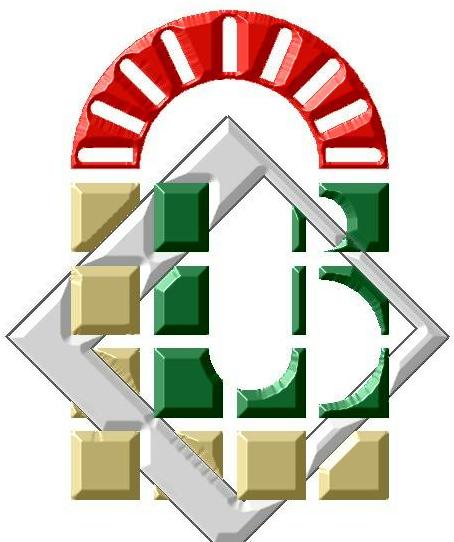 مناقشة أطروحة دكتوراه العلوم                                  ستناقش رسالة دكتوراه العلوم للطالب (ة):            الاسم :  حمــــــــزة                        اللقب : بن معتـوق                                          قسم : العلوم الاجتماعية                           شعبة : علم الإجتماع                      تخصص : علم اجتماع التنظيم و العمل  والموسومة بـ  : القيادة المدرسية وأثرها على تحقيق الالتزام التنظيمي للمعلمين-دراسة ميدانية لبعض المدارس الابتدائية بمدينة المسيلة-وذلك يوم: الخميس 15/04/2021 في الساعة: 09:00 صباحا بـــ : قاعة المناقشات بكلية العلوم الإنسانية والاجتماعية .أمام لجنة المناقشة المكونة من : الصفةالجامعةالرتبةالاسم واللقبالرقمرئيسابسكرةأستاذ سعاد بن ققة01مشرفابسكرةأستاذ حميدي سامية 02مناقشابسكرةأستاذ محاضر (أ)  عصمان بوبكر  03مناقشامناقشامناقشاباتنةالمسيلةورقلةأستاذ أستاذ محاضر (أ)أستاذ محاضر (أ)لغويل سميرةعلي شريف حوريةدهيمي زينب 040506